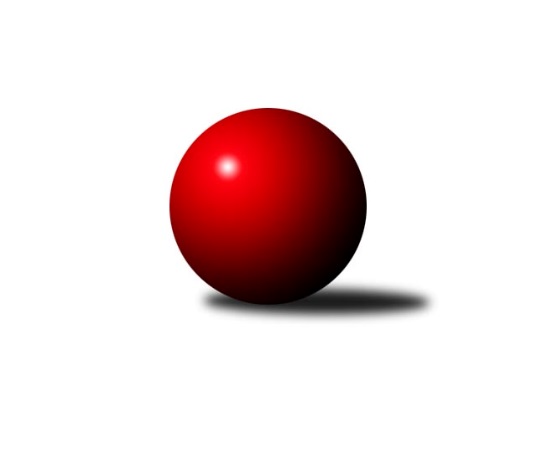 Č.2Ročník 2023/2024	16.7.2024 Krajský přebor OL 2023/2024Statistika 2. kolaTabulka družstev:		družstvo	záp	výh	rem	proh	skore	sety	průměr	body	plné	dorážka	chyby	1.	TJ Břidličná ˝A˝	2	2	0	0	13.0 : 3.0 	(17.0 : 7.0)	2600	4	1808	793	46.5	2.	KK Jiskra Rýmařov ˝B˝	2	2	0	0	10.0 : 6.0 	(12.5 : 11.5)	2633	4	1855	778	55.5	3.	KK Zábřeh D	2	1	0	1	9.0 : 7.0 	(13.0 : 11.0)	2534	2	1817	717	58.5	4.	TJ Prostějov ˝B˝	2	1	0	1	8.0 : 8.0 	(13.5 : 10.5)	2596	2	1776	820	47.5	5.	KK Zábřeh  ˝C˝	2	1	0	1	8.0 : 8.0 	(12.0 : 12.0)	2569	2	1774	796	50.5	6.	KK Lipník nad Bečvou ˝A˝	2	1	0	1	8.0 : 8.0 	(10.0 : 14.0)	2366	2	1656	711	55	7.	HKK Olomouc D	2	1	0	1	7.0 : 9.0 	(10.0 : 14.0)	2529	2	1780	749	60.5	8.	KS Moravský Beroun	2	1	0	1	7.0 : 9.0 	(9.0 : 15.0)	2440	2	1771	669	55.5	9.	KK PEPINO Bruntál	2	0	0	2	5.0 : 11.0 	(12.0 : 12.0)	2390	0	1665	725	59	10.	Horní Benešov ˝C˝	2	0	0	2	5.0 : 11.0 	(11.0 : 13.0)	2506	0	1772	735	52Tabulka doma:		družstvo	záp	výh	rem	proh	skore	sety	průměr	body	maximum	minimum	1.	KK Jiskra Rýmařov ˝B˝	2	2	0	0	10.0 : 6.0 	(12.5 : 11.5)	2633	4	2634	2632	2.	TJ Břidličná ˝A˝	1	1	0	0	7.0 : 1.0 	(10.0 : 2.0)	2608	2	2608	2608	3.	KK Zábřeh  ˝C˝	1	1	0	0	6.0 : 2.0 	(8.0 : 4.0)	2671	2	2671	2671	4.	KS Moravský Beroun	1	1	0	0	6.0 : 2.0 	(7.0 : 5.0)	2430	2	2430	2430	5.	KK Lipník nad Bečvou ˝A˝	1	1	0	0	6.0 : 2.0 	(5.0 : 7.0)	2350	2	2350	2350	6.	HKK Olomouc D	1	1	0	0	5.0 : 3.0 	(6.0 : 6.0)	2554	2	2554	2554	7.	KK Zábřeh D	2	1	0	1	9.0 : 7.0 	(13.0 : 11.0)	2534	2	2538	2529	8.	TJ Prostějov ˝B˝	0	0	0	0	0.0 : 0.0 	(0.0 : 0.0)	0	0	0	0	9.	KK PEPINO Bruntál	0	0	0	0	0.0 : 0.0 	(0.0 : 0.0)	0	0	0	0	10.	Horní Benešov ˝C˝	1	0	0	1	2.0 : 6.0 	(5.0 : 7.0)	2522	0	2522	2522Tabulka venku:		družstvo	záp	výh	rem	proh	skore	sety	průměr	body	maximum	minimum	1.	TJ Břidličná ˝A˝	1	1	0	0	6.0 : 2.0 	(7.0 : 5.0)	2592	2	2592	2592	2.	TJ Prostějov ˝B˝	2	1	0	1	8.0 : 8.0 	(13.5 : 10.5)	2596	2	2626	2566	3.	KK Zábřeh D	0	0	0	0	0.0 : 0.0 	(0.0 : 0.0)	0	0	0	0	4.	KK Jiskra Rýmařov ˝B˝	0	0	0	0	0.0 : 0.0 	(0.0 : 0.0)	0	0	0	0	5.	Horní Benešov ˝C˝	1	0	0	1	3.0 : 5.0 	(6.0 : 6.0)	2490	0	2490	2490	6.	KK Lipník nad Bečvou ˝A˝	1	0	0	1	2.0 : 6.0 	(5.0 : 7.0)	2382	0	2382	2382	7.	HKK Olomouc D	1	0	0	1	2.0 : 6.0 	(4.0 : 8.0)	2503	0	2503	2503	8.	KK Zábřeh  ˝C˝	1	0	0	1	2.0 : 6.0 	(4.0 : 8.0)	2467	0	2467	2467	9.	KS Moravský Beroun	1	0	0	1	1.0 : 7.0 	(2.0 : 10.0)	2449	0	2449	2449	10.	KK PEPINO Bruntál	2	0	0	2	5.0 : 11.0 	(12.0 : 12.0)	2390	0	2513	2266Tabulka podzimní části:		družstvo	záp	výh	rem	proh	skore	sety	průměr	body	doma	venku	1.	TJ Břidličná ˝A˝	2	2	0	0	13.0 : 3.0 	(17.0 : 7.0)	2600	4 	1 	0 	0 	1 	0 	0	2.	KK Jiskra Rýmařov ˝B˝	2	2	0	0	10.0 : 6.0 	(12.5 : 11.5)	2633	4 	2 	0 	0 	0 	0 	0	3.	KK Zábřeh D	2	1	0	1	9.0 : 7.0 	(13.0 : 11.0)	2534	2 	1 	0 	1 	0 	0 	0	4.	TJ Prostějov ˝B˝	2	1	0	1	8.0 : 8.0 	(13.5 : 10.5)	2596	2 	0 	0 	0 	1 	0 	1	5.	KK Zábřeh  ˝C˝	2	1	0	1	8.0 : 8.0 	(12.0 : 12.0)	2569	2 	1 	0 	0 	0 	0 	1	6.	KK Lipník nad Bečvou ˝A˝	2	1	0	1	8.0 : 8.0 	(10.0 : 14.0)	2366	2 	1 	0 	0 	0 	0 	1	7.	HKK Olomouc D	2	1	0	1	7.0 : 9.0 	(10.0 : 14.0)	2529	2 	1 	0 	0 	0 	0 	1	8.	KS Moravský Beroun	2	1	0	1	7.0 : 9.0 	(9.0 : 15.0)	2440	2 	1 	0 	0 	0 	0 	1	9.	KK PEPINO Bruntál	2	0	0	2	5.0 : 11.0 	(12.0 : 12.0)	2390	0 	0 	0 	0 	0 	0 	2	10.	Horní Benešov ˝C˝	2	0	0	2	5.0 : 11.0 	(11.0 : 13.0)	2506	0 	0 	0 	1 	0 	0 	1Tabulka jarní části:		družstvo	záp	výh	rem	proh	skore	sety	průměr	body	doma	venku	1.	TJ Břidličná ˝A˝	0	0	0	0	0.0 : 0.0 	(0.0 : 0.0)	0	0 	0 	0 	0 	0 	0 	0 	2.	Horní Benešov ˝C˝	0	0	0	0	0.0 : 0.0 	(0.0 : 0.0)	0	0 	0 	0 	0 	0 	0 	0 	3.	TJ Prostějov ˝B˝	0	0	0	0	0.0 : 0.0 	(0.0 : 0.0)	0	0 	0 	0 	0 	0 	0 	0 	4.	KK Zábřeh D	0	0	0	0	0.0 : 0.0 	(0.0 : 0.0)	0	0 	0 	0 	0 	0 	0 	0 	5.	KS Moravský Beroun	0	0	0	0	0.0 : 0.0 	(0.0 : 0.0)	0	0 	0 	0 	0 	0 	0 	0 	6.	HKK Olomouc D	0	0	0	0	0.0 : 0.0 	(0.0 : 0.0)	0	0 	0 	0 	0 	0 	0 	0 	7.	KK Lipník nad Bečvou ˝A˝	0	0	0	0	0.0 : 0.0 	(0.0 : 0.0)	0	0 	0 	0 	0 	0 	0 	0 	8.	KK Jiskra Rýmařov ˝B˝	0	0	0	0	0.0 : 0.0 	(0.0 : 0.0)	0	0 	0 	0 	0 	0 	0 	0 	9.	KK PEPINO Bruntál	0	0	0	0	0.0 : 0.0 	(0.0 : 0.0)	0	0 	0 	0 	0 	0 	0 	0 	10.	KK Zábřeh  ˝C˝	0	0	0	0	0.0 : 0.0 	(0.0 : 0.0)	0	0 	0 	0 	0 	0 	0 	0 Zisk bodů pro družstvo:		jméno hráče	družstvo	body	zápasy	v %	dílčí body	sety	v %	1.	Tomáš Fiury 	TJ Břidličná ˝A˝ 	2	/	2	(100%)	4	/	4	(100%)	2.	Tomáš Janalík 	KK PEPINO Bruntál 	2	/	2	(100%)	4	/	4	(100%)	3.	Martin Kopecký 	KK Zábřeh D 	2	/	2	(100%)	4	/	4	(100%)	4.	Roman Rolenc 	TJ Prostějov ˝B˝ 	2	/	2	(100%)	4	/	4	(100%)	5.	Valerie Langerová 	KK Zábřeh  ˝C˝ 	2	/	2	(100%)	3	/	4	(75%)	6.	Eva Hradilová 	KK Lipník nad Bečvou ˝A˝ 	2	/	2	(100%)	3	/	4	(75%)	7.	Zdeněk Fiury ml.	TJ Břidličná ˝A˝ 	2	/	2	(100%)	3	/	4	(75%)	8.	František Langer 	KK Zábřeh D 	2	/	2	(100%)	3	/	4	(75%)	9.	Vilém Berger 	TJ Břidličná ˝A˝ 	2	/	2	(100%)	3	/	4	(75%)	10.	Jaroslav Peřina 	KK Lipník nad Bečvou ˝A˝ 	2	/	2	(100%)	3	/	4	(75%)	11.	Radek Malíšek 	HKK Olomouc D 	2	/	2	(100%)	2	/	4	(50%)	12.	Jaromír Hendrych 	Horní Benešov ˝C˝ 	2	/	2	(100%)	2	/	4	(50%)	13.	Antonín Jašek 	KK Zábřeh D 	2	/	2	(100%)	2	/	4	(50%)	14.	Zdeněk Chmela ml.	KS Moravský Beroun  	2	/	2	(100%)	2	/	4	(50%)	15.	Jaroslav Zelinka 	TJ Břidličná ˝A˝ 	1	/	1	(100%)	2	/	2	(100%)	16.	Jiří Srovnal 	KK Zábřeh  ˝C˝ 	1	/	1	(100%)	2	/	2	(100%)	17.	Jakub Hendrych 	Horní Benešov ˝C˝ 	1	/	1	(100%)	2	/	2	(100%)	18.	Tomáš Chárník 	KK Jiskra Rýmařov ˝B˝ 	1	/	1	(100%)	2	/	2	(100%)	19.	Jiří Zapletal 	TJ Prostějov ˝B˝ 	1	/	1	(100%)	1	/	2	(50%)	20.	Kamila Macíková 	KK Lipník nad Bečvou ˝A˝ 	1	/	1	(100%)	1	/	2	(50%)	21.	Miroslav Štěpán 	KK Zábřeh  ˝C˝ 	1	/	1	(100%)	1	/	2	(50%)	22.	Martin Kovář 	KK Jiskra Rýmařov ˝B˝ 	1	/	1	(100%)	1	/	2	(50%)	23.	Ivo Mrhal ml.	TJ Břidličná ˝A˝ 	1	/	1	(100%)	1	/	2	(50%)	24.	Vojtěch Kolla 	HKK Olomouc D 	1	/	1	(100%)	1	/	2	(50%)	25.	Václav Kovařík 	TJ Prostějov ˝B˝ 	1	/	2	(50%)	3	/	4	(75%)	26.	Milan Sekanina 	HKK Olomouc D 	1	/	2	(50%)	3	/	4	(75%)	27.	Jaroslav Heblák 	KK Jiskra Rýmařov ˝B˝ 	1	/	2	(50%)	3	/	4	(75%)	28.	Jiří Polášek 	KK Jiskra Rýmařov ˝B˝ 	1	/	2	(50%)	3	/	4	(75%)	29.	Romana Valová 	KK Jiskra Rýmařov ˝B˝ 	1	/	2	(50%)	2.5	/	4	(63%)	30.	Miroslav Zálešák 	KS Moravský Beroun  	1	/	2	(50%)	2	/	4	(50%)	31.	Miluše Kadlecová Rychová 	KK PEPINO Bruntál 	1	/	2	(50%)	2	/	4	(50%)	32.	Miloslav Krchov 	KS Moravský Beroun  	1	/	2	(50%)	2	/	4	(50%)	33.	Zdeněk Smrža 	Horní Benešov ˝C˝ 	1	/	2	(50%)	2	/	4	(50%)	34.	Josef Veselý 	TJ Břidličná ˝A˝ 	1	/	2	(50%)	2	/	4	(50%)	35.	Daniel Herold 	KS Moravský Beroun  	1	/	2	(50%)	2	/	4	(50%)	36.	Michal Svoboda 	HKK Olomouc D 	1	/	2	(50%)	2	/	4	(50%)	37.	Michal Klich 	Horní Benešov ˝C˝ 	1	/	2	(50%)	2	/	4	(50%)	38.	Josef Jurda 	TJ Prostějov ˝B˝ 	1	/	2	(50%)	2	/	4	(50%)	39.	Martin Pěnička 	KK Zábřeh  ˝C˝ 	1	/	2	(50%)	2	/	4	(50%)	40.	Petr Hendrych 	KK Lipník nad Bečvou ˝A˝ 	1	/	2	(50%)	2	/	4	(50%)	41.	Jaroslav Jílek 	KK Zábřeh D 	1	/	2	(50%)	2	/	4	(50%)	42.	Richard Janalík 	KK PEPINO Bruntál 	1	/	2	(50%)	2	/	4	(50%)	43.	Lukáš Krejčí 	KK Zábřeh  ˝C˝ 	1	/	2	(50%)	2	/	4	(50%)	44.	Josef Novotný 	KK PEPINO Bruntál 	1	/	2	(50%)	2	/	4	(50%)	45.	Miroslav Plachý 	TJ Prostějov ˝B˝ 	1	/	2	(50%)	1.5	/	4	(38%)	46.	Michal Ihnát 	KK Jiskra Rýmařov ˝B˝ 	1	/	2	(50%)	1	/	4	(25%)	47.	František Ocelák 	KK PEPINO Bruntál 	0	/	1	(0%)	1	/	2	(50%)	48.	Daniel Krchov 	KS Moravský Beroun  	0	/	1	(0%)	1	/	2	(50%)	49.	David Láčík 	Horní Benešov ˝C˝ 	0	/	1	(0%)	1	/	2	(50%)	50.	Tomáš Ondráček 	KK Zábřeh  ˝C˝ 	0	/	1	(0%)	1	/	2	(50%)	51.	Věra Urbášková 	KK Zábřeh D 	0	/	1	(0%)	1	/	2	(50%)	52.	Petr Mandl 	HKK Olomouc D 	0	/	1	(0%)	1	/	2	(50%)	53.	Jiří Neuwirth 	KK Zábřeh D 	0	/	1	(0%)	1	/	2	(50%)	54.	Martin Vitásek 	KK Zábřeh  ˝C˝ 	0	/	1	(0%)	1	/	2	(50%)	55.	Martin Švrčina 	Horní Benešov ˝C˝ 	0	/	1	(0%)	0	/	2	(0%)	56.	Jan Mlčák 	KK PEPINO Bruntál 	0	/	1	(0%)	0	/	2	(0%)	57.	Miroslav Bodanský 	KK Zábřeh  ˝C˝ 	0	/	1	(0%)	0	/	2	(0%)	58.	Dagmar Jílková 	KK Zábřeh D 	0	/	1	(0%)	0	/	2	(0%)	59.	Josef Čapka 	TJ Prostějov ˝B˝ 	0	/	1	(0%)	0	/	2	(0%)	60.	Zdeněk Chmela st.	KS Moravský Beroun  	0	/	1	(0%)	0	/	2	(0%)	61.	Vojtěch Onderka 	KK Lipník nad Bečvou ˝A˝ 	0	/	1	(0%)	0	/	2	(0%)	62.	Miroslav Pokorný 	KK Zábřeh D 	0	/	1	(0%)	0	/	2	(0%)	63.	Ivo Mrhal 	TJ Břidličná ˝A˝ 	0	/	2	(0%)	2	/	4	(50%)	64.	Pavla Hendrychová 	Horní Benešov ˝C˝ 	0	/	2	(0%)	2	/	4	(50%)	65.	David Rozsypal 	TJ Prostějov ˝B˝ 	0	/	2	(0%)	2	/	4	(50%)	66.	Radek Hejtman 	HKK Olomouc D 	0	/	2	(0%)	1	/	4	(25%)	67.	Petra Buráňová 	KK PEPINO Bruntál 	0	/	2	(0%)	1	/	4	(25%)	68.	Martin Sekanina 	KK Lipník nad Bečvou ˝A˝ 	0	/	2	(0%)	1	/	4	(25%)	69.	Petr Cvrček 	HKK Olomouc D 	0	/	2	(0%)	0	/	4	(0%)	70.	Jan Špalek 	KK Lipník nad Bečvou ˝A˝ 	0	/	2	(0%)	0	/	4	(0%)	71.	Pavel Konštacký 	KK Jiskra Rýmařov ˝B˝ 	0	/	2	(0%)	0	/	4	(0%)	72.	Erich Retek 	KS Moravský Beroun  	0	/	2	(0%)	0	/	4	(0%)Průměry na kuželnách:		kuželna	průměr	plné	dorážka	chyby	výkon na hráče	1.	KK Jiskra Rýmařov, 1-4	2586	1815	770	56.8	(431.0)	2.	 Horní Benešov, 1-4	2557	1813	743	57.5	(426.2)	3.	KK Zábřeh, 1-4	2555	1782	773	52.3	(425.9)	4.	TJ Kovohutě Břidličná, 1-2	2528	1785	743	41.5	(421.4)	5.	HKK Olomouc, 1-4	2522	1781	741	54.5	(420.3)	6.	KS Moravský Beroun, 1-2	2406	1697	708	61.5	(401.0)	7.	KK Lipník nad Bečvou, 1-2	2308	1615	693	55.0	(384.7)Nejlepší výkony na kuželnách:KK Jiskra Rýmařov, 1-4KK Jiskra Rýmařov ˝B˝	2634	2. kolo	Jiří Polášek 	KK Jiskra Rýmařov ˝B˝	462	2. koloKK Jiskra Rýmařov ˝B˝	2632	1. kolo	Roman Rolenc 	TJ Prostějov ˝B˝	461	2. koloTJ Prostějov ˝B˝	2566	2. kolo	Tomáš Janalík 	KK PEPINO Bruntál	461	1. koloKK PEPINO Bruntál	2513	1. kolo	Jaroslav Heblák 	KK Jiskra Rýmařov ˝B˝	458	1. kolo		. kolo	Josef Novotný 	KK PEPINO Bruntál	453	1. kolo		. kolo	Martin Kovář 	KK Jiskra Rýmařov ˝B˝	450	2. kolo		. kolo	Romana Valová 	KK Jiskra Rýmařov ˝B˝	448	1. kolo		. kolo	Tomáš Chárník 	KK Jiskra Rýmařov ˝B˝	445	1. kolo		. kolo	Miluše Kadlecová Rychová 	KK PEPINO Bruntál	442	1. kolo		. kolo	Josef Jurda 	TJ Prostějov ˝B˝	442	2. kolo Horní Benešov, 1-4TJ Břidličná ˝A˝	2592	1. kolo	Vilém Berger 	TJ Břidličná ˝A˝	469	1. koloHorní Benešov ˝C˝	2522	1. kolo	Zdeněk Fiury ml.	TJ Břidličná ˝A˝	446	1. kolo		. kolo	Jaromír Hendrych 	Horní Benešov ˝C˝	443	1. kolo		. kolo	Ivo Mrhal 	TJ Břidličná ˝A˝	439	1. kolo		. kolo	Jakub Hendrych 	Horní Benešov ˝C˝	435	1. kolo		. kolo	Tomáš Fiury 	TJ Břidličná ˝A˝	434	1. kolo		. kolo	Michal Klich 	Horní Benešov ˝C˝	431	1. kolo		. kolo	Zdeněk Smrža 	Horní Benešov ˝C˝	419	1. kolo		. kolo	Ivo Mrhal ml.	TJ Břidličná ˝A˝	416	1. kolo		. kolo	Pavla Hendrychová 	Horní Benešov ˝C˝	401	1. koloKK Zábřeh, 1-4KK Zábřeh  ˝C˝	2671	1. kolo	Roman Rolenc 	TJ Prostějov ˝B˝	478	1. koloTJ Prostějov ˝B˝	2626	1. kolo	Jiří Srovnal 	KK Zábřeh  ˝C˝	467	1. koloKK Zábřeh D	2538	1. kolo	Martin Kopecký 	KK Zábřeh D	467	1. koloKK Zábřeh D	2529	2. kolo	František Langer 	KK Zábřeh D	466	1. koloHKK Olomouc D	2503	1. kolo	Josef Jurda 	TJ Prostějov ˝B˝	462	1. koloKK Zábřeh  ˝C˝	2467	2. kolo	Martin Pěnička 	KK Zábřeh  ˝C˝	461	1. kolo		. kolo	Valerie Langerová 	KK Zábřeh  ˝C˝	458	2. kolo		. kolo	Radek Malíšek 	HKK Olomouc D	454	1. kolo		. kolo	Miroslav Štěpán 	KK Zábřeh  ˝C˝	449	1. kolo		. kolo	František Langer 	KK Zábřeh D	443	2. koloTJ Kovohutě Břidličná, 1-2TJ Břidličná ˝A˝	2608	2. kolo	Vilém Berger 	TJ Břidličná ˝A˝	454	2. koloKS Moravský Beroun 	2449	2. kolo	Tomáš Fiury 	TJ Břidličná ˝A˝	440	2. kolo		. kolo	Zdeněk Fiury ml.	TJ Břidličná ˝A˝	435	2. kolo		. kolo	Josef Veselý 	TJ Břidličná ˝A˝	431	2. kolo		. kolo	Jaroslav Zelinka 	TJ Břidličná ˝A˝	430	2. kolo		. kolo	Zdeněk Chmela ml.	KS Moravský Beroun 	424	2. kolo		. kolo	Ivo Mrhal 	TJ Břidličná ˝A˝	418	2. kolo		. kolo	Miroslav Zálešák 	KS Moravský Beroun 	415	2. kolo		. kolo	Daniel Herold 	KS Moravský Beroun 	412	2. kolo		. kolo	Erich Retek 	KS Moravský Beroun 	408	2. koloHKK Olomouc, 1-4HKK Olomouc D	2554	2. kolo	Milan Sekanina 	HKK Olomouc D	493	2. koloHorní Benešov ˝C˝	2490	2. kolo	Jaromír Hendrych 	Horní Benešov ˝C˝	460	2. kolo		. kolo	Michal Klich 	Horní Benešov ˝C˝	451	2. kolo		. kolo	Radek Malíšek 	HKK Olomouc D	434	2. kolo		. kolo	Radek Hejtman 	HKK Olomouc D	423	2. kolo		. kolo	Michal Svoboda 	HKK Olomouc D	420	2. kolo		. kolo	Zdeněk Smrža 	Horní Benešov ˝C˝	409	2. kolo		. kolo	David Láčík 	Horní Benešov ˝C˝	404	2. kolo		. kolo	Petr Mandl 	HKK Olomouc D	404	2. kolo		. kolo	Pavla Hendrychová 	Horní Benešov ˝C˝	386	2. koloKS Moravský Beroun, 1-2KS Moravský Beroun 	2430	1. kolo	Zdeněk Chmela ml.	KS Moravský Beroun 	432	1. koloKK Lipník nad Bečvou ˝A˝	2382	1. kolo	Jaroslav Peřina 	KK Lipník nad Bečvou ˝A˝	430	1. kolo		. kolo	Miroslav Zálešák 	KS Moravský Beroun 	414	1. kolo		. kolo	Daniel Herold 	KS Moravský Beroun 	413	1. kolo		. kolo	Martin Sekanina 	KK Lipník nad Bečvou ˝A˝	411	1. kolo		. kolo	Petr Hendrych 	KK Lipník nad Bečvou ˝A˝	409	1. kolo		. kolo	Erich Retek 	KS Moravský Beroun 	397	1. kolo		. kolo	Miloslav Krchov 	KS Moravský Beroun 	393	1. kolo		. kolo	Eva Hradilová 	KK Lipník nad Bečvou ˝A˝	393	1. kolo		. kolo	Daniel Krchov 	KS Moravský Beroun 	381	1. koloKK Lipník nad Bečvou, 1-2KK Lipník nad Bečvou ˝A˝	2350	2. kolo	Tomáš Janalík 	KK PEPINO Bruntál	443	2. koloKK PEPINO Bruntál	2266	2. kolo	Eva Hradilová 	KK Lipník nad Bečvou ˝A˝	440	2. kolo		. kolo	Jaroslav Peřina 	KK Lipník nad Bečvou ˝A˝	433	2. kolo		. kolo	Miluše Kadlecová Rychová 	KK PEPINO Bruntál	428	2. kolo		. kolo	Richard Janalík 	KK PEPINO Bruntál	404	2. kolo		. kolo	Petr Hendrych 	KK Lipník nad Bečvou ˝A˝	390	2. kolo		. kolo	Jan Špalek 	KK Lipník nad Bečvou ˝A˝	384	2. kolo		. kolo	Martin Sekanina 	KK Lipník nad Bečvou ˝A˝	379	2. kolo		. kolo	Josef Novotný 	KK PEPINO Bruntál	375	2. kolo		. kolo	Petra Buráňová 	KK PEPINO Bruntál	326	2. koloČetnost výsledků:	7.0 : 1.0	1x	6.0 : 2.0	4x	5.0 : 3.0	3x	3.0 : 5.0	1x	2.0 : 6.0	1x